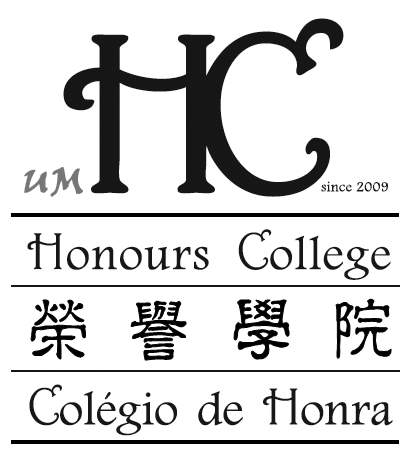 HONR 400 Honours Project Research Thesis Abstract Submission FormForm no: HC/F016/R3                                                                           Last update: 14 Feb 2018Student InformationStudent InformationStudent InformationStudent InformationStudent InformationName:Session no:Student ID No.:	Contact No:General InformationGeneral InformationGeneral InformationGeneral InformationGeneral Information(Project Title) The Influence of Experience Quality Perceived Value and Satisfaction on Coffee Shop Patronage Behaviour: A Conceptual Model(Student Name, Senior, Major, Faculty) CHAN Tai Man, Senior, Management, FBA(Supervisor(s) Name, Faculty) Mentor: LEE Tai Ming, Tom, FBA(Project Title) The Influence of Experience Quality Perceived Value and Satisfaction on Coffee Shop Patronage Behaviour: A Conceptual Model(Student Name, Senior, Major, Faculty) CHAN Tai Man, Senior, Management, FBA(Supervisor(s) Name, Faculty) Mentor: LEE Tai Ming, Tom, FBA(Project Title) The Influence of Experience Quality Perceived Value and Satisfaction on Coffee Shop Patronage Behaviour: A Conceptual Model(Student Name, Senior, Major, Faculty) CHAN Tai Man, Senior, Management, FBA(Supervisor(s) Name, Faculty) Mentor: LEE Tai Ming, Tom, FBA(Project Title) The Influence of Experience Quality Perceived Value and Satisfaction on Coffee Shop Patronage Behaviour: A Conceptual Model(Student Name, Senior, Major, Faculty) CHAN Tai Man, Senior, Management, FBA(Supervisor(s) Name, Faculty) Mentor: LEE Tai Ming, Tom, FBA(Project Title) The Influence of Experience Quality Perceived Value and Satisfaction on Coffee Shop Patronage Behaviour: A Conceptual Model(Student Name, Senior, Major, Faculty) CHAN Tai Man, Senior, Management, FBA(Supervisor(s) Name, Faculty) Mentor: LEE Tai Ming, Tom, FBAAbstract Content (250-300 words)Abstract Content (250-300 words)Abstract Content (250-300 words)Abstract Content (250-300 words)Abstract Content (250-300 words)Content here Content here Content here Content here Content here Prepared byStudent’s SignatureDate:     /      /Prepared byStudent’s SignatureDate:     /      /Endorsed by______________________________Supervisor(s)’ Signature Date:     /      /Endorsed by______________________________Supervisor(s)’ Signature Date:     /      /Endorsed by______________________________Supervisor(s)’ Signature Date:     /      /For Office Use OnlyFor Office Use OnlyReceived Date:Handled by:Endorsed by ______________________________HC Programme Coordinator Date:   /    /